         ҠАРАР                            №  15            ПОСТАНОВЛЕНИЕ06 апрель  2015 й.	                                    06 апреля  2015 г.«Об утверждении плана привлечения сил и средств для тушения лесных пожаров по сельскому поселению Нижнезаитовский сельсовет  муниципального района Шаранский район на 2015 год»     Во исполнение Федеральных законов от 6 октября  2003 г. № 131-ФЗ «Об общих принципах организации местного самоуправления в Российской Федерации», от 21 декабря 1994 г.  № 69-ФЗ «О пожарной безопасности», от 22.07.2008г. № 123-ФЗ «Технический регламент о требованиях пожарной безопасности»,    в целях обеспечения защиты населения и территории сельского поселения Нижнезаитовский сельсовет от пожаров, предупреждения пожаров в пожароопасный период, принятия неотложных мер по ликвидации лесных пожаров на территории сельского поселения  ПОСТАНОВЛЯЮ:     1. Утвердить План привлечения сил и средств организаций,   ведомственных и частных пожарных команд, ДПД сельхозпредприятий,  на тушение пожаров и проведение аварийно-спасательных работ на территории сельского поселения Нижнезаитовский сельсовет (приложение №1).      2. Рекомендовать руководителям  служб, предприятий и организаций, расположенных на территории муниципального района Шаранский район обеспечить своевременный и в полном объеме выезд пожарных команд, а также водоподающей и специальной техники на пожары, в соответствии с утвержденным планом привлечения сил и средств по тушению пожаров.      3. Рекомендовать Сабирьянову Р.Р. обеспечить поддержание постоянной готовности сил и средств пожарной охраны, расположенных на территории сельского поселения Нижнезаитовский сельсовет, на тушение пожаров.      4. Старостам деревень сельского поселения  рекомендовать  по мере необходимости организовать патрулирование наиболее пожароопасных территорий. При этом особое внимание уделять домам и квартирам, где проживают лица, злоупотребляющие спиртными и наркотическими средствами, семьям, ведущим антиобщественный образ жизни, одиноким престарелым гражданам и инвалидам. К проведению данной работы привлекать работников администрации сельского поселения, участкового инспектора, общественные организации.   5. Администрации сельского поселения:           -  Организовать обеспечение первичных мер пожарной безопасности в границах поселения, создание (обновление) защитных противопожарных (минерализованных) полос вокруг населенных пунктов расположенных вблизи лесных массивов и лесопарковых зон.          -  Принять меры по недопущению несанкционированных свалок мусора.          -  Принять меры по недопущению пала сухой травы, поджога бытовых отходов на контейнерных площадках, разведению костров в дворовых территориях населенных пунктов.           -  Обеспечить своевременное информирование населения о состоянии и мерах пожарной безопасности, проведение противопожарной пропаганды в местах массового пребывания людей.     6. Обнародовать настоящее постановление на досках информации в населенных пунктах сельского поселения и разместить на официальном сайте сельского поселения в сети Интернет.       7. Контроль за исполнением постановления оставляю за собой.Глава сельского поселения                                                          И.Х.Шакиров           Приложение №1         к постановлению администрации сельского               поселения Нижнезаитовский сельсовет          муниципального района Шаранский         район РБ от   06.04.2015 г. № 15                                                                                     ПЛАНпривлечения сил и средств для тушения лесных пожаров по  сельскому поселению Нижнезаитовский сельсовет муниципального района  Шаранский район РБ на 2015 годПримечание: 1.А-машины должны быть  приспособлены  для перевозки людей и противопожарного инвентарям и обеспечены ГСМ.2.Тракторы укомплектовываются почвообрабатывающими орудиями и обеспечиваются ГСМ.При обнаружении лесного пожара  звонить по телефонам  01;   3-02-46;   3-04-52.  Глава сельского поселения Нижнезаитовский сельсовет                                                                                  И.Х.Шакиров                                                                                                   Башкортостан РеспубликаһыШаран районымуниципаль районыныңТүбәнге Зәйет  ауыл Советы ауыл биләмәһе ХакимиәтеТүбәнгә Зәйет ауылы, тел.(34769) 2-56-11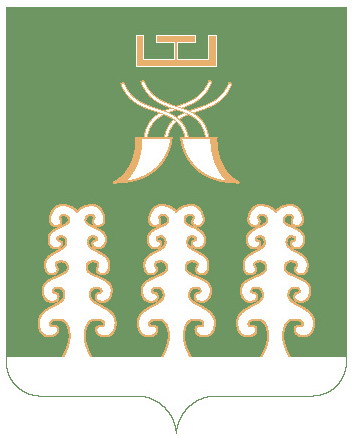 Республика БашкортостанАдминистрация сельского поселенияНижнезаитовский  сельсоветмуниципального районаШаранский районс. Нижнезаитово, тел.(34769) 2-56-11Место сбора на тушение      (населенный пункт)Хозяйства, организации обязанные представить силы и средства для тушения возможных пожаров в лесном массивеОтветственные лицаФ. И. О.№ телефоновК-во представляемой техникиК-во представляемой техникиК-во представляемой техникиК-во представляемой техникиК-во рабочих(доб пожарных дружин ,расчетов)Оказание скорой мед.помощи№ тел:(ФАП)Закрепленные участки лесного фонда кварталаФ И ОЗа кем закреплен№ тел. мастеровПрим.Место сбора на тушение      (населенный пункт)Хозяйства, организации обязанные представить силы и средства для тушения возможных пожаров в лесном массивеОтветственные лицаФ. И. О.№ телефоновПожмашТрактораАвтобус илиприса/м для перевлюдейМотопомпыК-во рабочих(доб пожарных дружин ,расчетов)Оказание скорой мед.помощи№ тел:(ФАП)Закрепленные участки лесного фонда кварталаФ И ОЗа кем закреплен№ тел. мастеровПрим.1234567891011с.НижнезаитовоСельское поселение Нижнезаитовский с/сШакиров И.Х.2-56-111--110с.Нижне-заитово2-56-64      97-103 Мастер леса Абзалов И.З тел 89603882762-«-Шаран филиал ГУП РБ «Туймазинский лес»Старший мастерЯмилов Ф З2-23-23 11114-«--«--«-ПЧ-96Начальник Шабиев Н Г тел 2-17-60,   011---3-«--«-